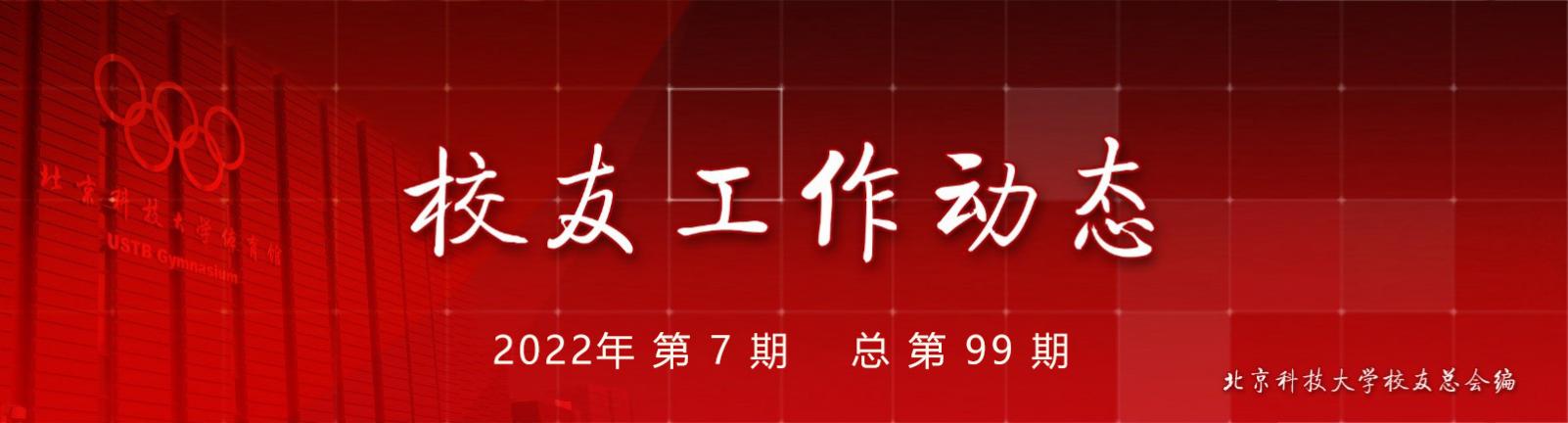 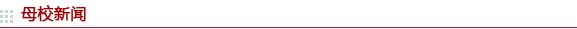 北京科技大学—北汽集团举办“海纳川公司2021级青干班结业典礼暨2022级青干班开学典礼”7月28日，北京科技大学—北汽集团“海纳川汽车部件股份有限公司2021级青干班、2022级青干班”结业典礼暨开学典礼在海纳川公司顺利举行。北汽集团党委常委、组织部兼人力资源管理部部长王建平，北汽集团总经理助理、海纳川公司党委书记、董事长谢伟，学校副校长闫相斌，经济管理学院院长谷炜出席典礼。典礼由海纳川公司党委委员、组织部部长、人力资源部总监曹翠钗主持。详情点击查看党委副书记孙景宏带队参加新疆工程学院2022年援疆工作推进会并签署对口支援框架协议为深入学习贯彻习近平总书记在新疆考察时的重要讲话精神，进一步完善援疆工作机制，共育兴疆固边人才，7月31日，新疆工程学院2022年援疆工作推进会在乌鲁木齐市召开。北京科技大学、北京邮电大学、中国矿业大学（北京）、中南大学、重庆大学、燕山大学等11所援疆高校齐聚新疆工程学院，共同回顾援疆情、合作谊，共商新时代援疆工作机制，为新疆高等教育高质量发展谋新篇、出良策。校党委副书记孙景宏带队参加会议，并代表学校与新疆工程学院签署对口支援框架协议。详情点击查看我校23项成果获2022年冶金科学技术奖8月3日，2022年冶金科学技术奖评选结果正式向社会公布，共有111个项目获得表彰，其中特等奖1项、一等奖23项、二等奖29项、三等奖58项；我校共23项成果获奖，其中特等奖1项、一等奖9项、二等奖8项、三等奖5项。我校本年度特一等奖数量再创新高。详情点击查看七选三 | 学校组织雄安校区总规设计方案展示评审7月31日，雄安校区总体规划征集应征设计方案评审会在体育馆中心场地召开，副校长闫相斌、校务委员会副主任委员权良柱出席，会议邀请到5位顶尖水准的全国勘察设计大师作为评审专家，相关职能部门负责人及雄安校区建设项目指挥部（以下简称“指挥部”）全体工作人员参加会议。详情点击查看2022北京科技大学暑期创新创业研习营在烟台举办为激发师生创新创业热情，增强创新创业意识，提升创新创业能力，加强京烟两地产学研合作，助力烟台企事业单位人才引进，结合《教育部办公厅关于开展全国高校书记校长访企拓岗促就业专项行动的通知》（教学厅函[2022]3号）文件要求，我校烟台科技园牵头在烟举办品牌系列活动——2022北京科技大学暑期创新创业研习营。详情点击查看雄安校区建设项目指挥部赴西安多所高校开展调研工作为广泛吸取高校新校区建设经验，更好地开展我校雄安校区规划建设工作，8月3日至6日，雄安校区建设项目指挥部（以下简称“指挥部”）赴西安考察调研多所高校新校区规划建设工作，校党委副书记孙景宏，指挥部副总指挥金仁东，资产管理处处长、招标与采购管理中心主任孟兆磊及指挥部相关工作人员参加调研活动。详情点击查看学校与中冶宝钢举行“数字化转型”战略合作签约仪式8月13日，中冶宝钢技术服务有限公司（以下简称“中冶宝钢”）通过线上线下结合的方式举办了2022年度科技创新大会。会议由中冶宝钢总经理刘欣主持，中冶集团暨中国中冶党委常委、中国中冶副总裁曲阳，中冶宝钢党委书记、董事长王振智等领导现场出席。副校长张卫冬和金属冶炼基地职工代表于线上参加了会议。会上举行了中冶宝钢技术服务有限公司与我校关于“数字化转型”战略合作的签约仪式。详情点击查看联合攻关助力钢铁工业节能减碳，我校牵头的十三五重点研发项目取得重要成果煤炭作为钢铁生产的主体能源，保障了我国钢铁工业的持续快速发展。然而，在“双碳“目标下，钢铁产业的节能减碳倍受关注。由我校钢铁冶金新技术国家重点实验室郭占成教授负责、国内19家单位联合承担的2016年十三五首批重点研发项目”化工冶金流程工业系统优化与节能技术“取得了重要成绩，日前《科技日报》刊文《流程系统优化让工业生产节能减排》简要介绍了该项目成果。详情点击查看我校获全国青少年高校科学营10周年“优秀组织单位”荣誉称号8月12日，青少年高校科学营十周年发展论坛顺利举办，我校荣获科学营十周年优秀组织单位，机械工程学院教授、中国工程院院士胡正寰和自然科学基础实验中心教师孙明明荣获科学营十周年优秀科技工作者。青少年高校科学营由中国科协和教育部共同主办，旨在充分发挥高校在传播科学知识、科学思想、科学方法和提高青少年科学素质方面的功能。详情点击查看学校与蒙古国教育科学部教育基金会举行国际人才培养合作备忘录签约仪式为贯彻落实“特色化、精品化、国际化”的办学思路，拓宽国际合作交流网络，深度开展国际人才培养工作，提升国际教育领域影响力，8月16日，学校与蒙古国教育科学部教育基金会举行国际人才培养合作备忘录签约仪式。	详情点击查看我校两位教师入选第十二届中国金属学会冶金青年科技奖近日，中国金属学会发布了“关于表彰第十二届中国金属学会冶金青年科技奖获奖者的决定”，全国共20人被授予第十二届中国金属学会冶金青年科技奖，我校钢铁共性技术协同创新中心教授王丽君、冶金与生态工程学院教授刘晓明成功入选。详情点击查看学校召开国家大学科技园校企合作交流会8月16日上午，“北京科技大学-国家大学科技园入驻企业”合作交流会在天工大厦举办，华通控股集团等10家园区企业领导，学校副校长吕昭平，资产经营公司党委书记、董事长高杰，总经理王斌，招生就业处副处长刘晓杰以及科学技术研究院和相关学院领导出席会议。会议由王斌主持。详情点击查看我校在第八届“互联网+”大赛北京赛区中取得突破近日，第八届中国国际“互联网+”大学生创新创业大赛北京赛区决赛落下帷幕。我校共有109个项目获奖，获奖总数位居北京市第1位，其中一等奖20项、二等奖39项、三等奖50项，各赛道一等奖数量均为我校历年来最高，获评大赛“优秀组织校”！“智农疆棉”项目获评青年红色筑梦之旅赛道十强，“高品质金属层状复合板绿色高效制备新工艺”项目获评产业命题赛道十强，共有10个项目晋级国赛，晋级数亦是北京市第1位，同时也是我校历年来的最高成绩。详情点击查看副校长闫相斌带队走访中国航空器材集团有限公司为进一步深化校企合作，开展“百企千人·访企拓岗”促就业专项行动，8月19日，学校副校长闫相斌带队前往中国航空器材集团有限公司走访交流，中国航空器材集团有限公司党委书记、董事长徐思伟，党委副书记任宇，人力资源部总经理孙文艳，我校科学技术研究院院长冯强，招生就业处副处长刘晓杰，经济管理学院党委副书记、副院长倪宇，经济管理学院应用经济系主任冯梅出席活动。双方围绕人才培养、校企合作、科研创新等方面进行交流，就推进深度合作达成共识。详情点击查看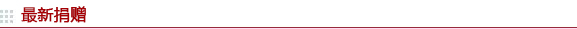 注：表中所列捐赠为2022年8月1日至2022年8月31日捐赠款项北京科技大学校友总会地  址：北京市海淀区学院路30号  北京科技大学体育馆1号门1113室电  话：（010）62332829  62334622传  真：（010）62332829网  址：http://alumni.ustb.edu.cn邮  箱：xyh@ustb.edu.cn官方微信公众平台：名称：北京科技大学校友总会     微信号：USTB_XYZH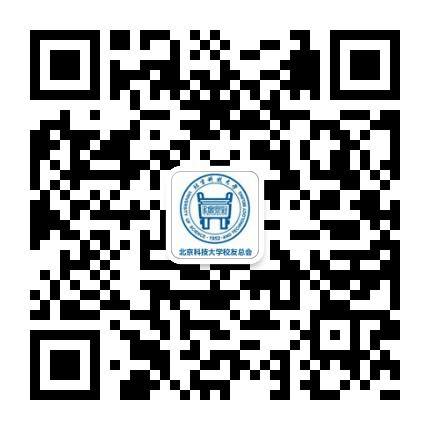 